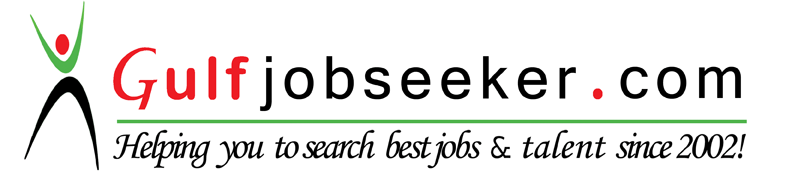 Whats app  Mobile:+971504753686 Gulfjobseeker.com CV No:1573554E-mail: gulfjobseeker@gmail.comCAREER OBJECTIVETo be broaden my knowledge within stimulating and challenging work for a progressive organization, To enhance my working capabilities.PERSONAL DATA:	Date of Birth:		June 19,1992		Gender:		Male	Weight:		58Kl	Height:		5’6	Civil Status:		SingleOTHER SKILLS & ABILITIES:Able to get along with co-workers and accept supervision. Received positive evaluations from previous supervisors.Willing to try new things and interested in improving efficiency on assigned tasks.Concerned with quality. Produce work that is orderly and attractive. Ensure tasks are completed correctly and on time.Ability to communicate clearly and effectively.Ability to work effectively as a member of multi-disciplinary teams.Skilled at using computers, photocopy machine, fax and scanners.Works well with others, supportive, motivates others, shares credit, cooperates, delegates effectively, understand feelings, self-confident, and accepts responsibility. Handles details, coordinates tasks, punctual, meets deadlines, and sets goals and multi-tasks.Detailed knowledge in Microsoft office, such as word, excel, PowerPoint.WORKING EXPERIENCE:Company:	 	AMERICAN DATA EXCHANGE CORPORATIONDesignation:		Business Process Associate (Data Encoder)                                                                                                            Year:			April 2015 to January 2016Duties and responsibilities: Processing of Accounts Payable documents in image capturing devices. Processing of invoices in document management. Processing of invoices raised against Purchase order.  Processing of standard invoice and credit notes. Attending query mails and actioning them. Preparing and updating of process notes on periodical basis. Be able to identify opportunity for, and implement process improvements. Company:	 	HMR PHIL.Designation:		Human Resource AssistantYear:			April  2013 to April 2015		 Duties and responsibilities:Substantiates applicant’s skills by administering and scoring test.Schedules examination by coordinating appointments.Welcomes new employee to the organization by conducting orientation.Provides payroll information by collecting time and attendance and records. Submits employee data reports by assembling, preparing, and analyzing data.Maintain employee information by entering and updating employment and status-change data. EDUCATIONAL BACKGROUND:2008 - 2013:		PAMANTASAN LUNGSOD NG MUNTINLUPA	 ( PLMUN )			Bachelor of Science Major in Psychology			NBP. Reservation, Poblacion Muntinlupa City2004 – 2008:	MUNTINLUPA BUSINESS HIGH SCHOOL			Buli Muntinlupa City1998 – 2004:	CUPANG ELEMENTARY SCHOOL			Cupang Muntinlupa City